 Long Base Neutrino Facility (LBNF) Conceptual Design Report                                                     Volume 3—CopyCHANGE LOGThis version of the document may not be the most current approved revision. The current revision is maintained in the Project’s Document Management system (DocDB), where all internal Project document approvals are managed. The current approved version is always available in the DocDB. This document will be reviewed and updated annually or as needed. The Configuration Manager (or Document Manager) is responsible for maintaining an up-to-date version and obtaining required signatures.ABBREVIATIONS AND ACRONYMSModify and use the list below based on your project:LIST OF TABLESTable 1-1: WBS Chart to Level 3	18Table 2-1: Summary of Principal Beam Design Parameters	20Table 2-6: Horn Parameters. The Inner and Outer Conductor Parameters are Abbreviated by IC and OC, Respectively	36Table 2-7: Summary of RAW skids heat loads for the Target Hall	Table 2-6: Alignment Tolerance Requirements (1)	Table 3-1: Primary Beam Service Building (LBNF-5) Electrical Power Loads	Table 3-2: Primary Beam Service Building (LBNF-5) Electrical Power Loads	Table 3-3: Absorber Hall and Absorber Service Building (LBNF-30) Electrical Power Loads	Table 3-4: Near Detector Hall and Near Detector Service Building (LBNF-40) Electrical Power  Loads	Table 4-1: Environmental Design Criteria (Arup)	Table 5-1: Estimated Heat Loads within the Cryostat	Table 5-2: Important Pressure Values	                                                            This page is intentionally left blank.LIST OF FIGURESFigure 2-1: Longitudinal section of the LBNF beamline facility at Fermilab. The beam comes from the right, the protons being extracted from the MI-10 straight section of the MI.	Figure 2-1 Overview of the Primary Beamline	Figure 2-9: Schematic of the upstream portion of the LBNF neutrino beamline showing the major components of the neutrino beam. The target chase bulk steel shielding is shown mainly in green. Inside the target chase from right to left (the direction of the beam) pointing downwards: the beam window, horn-protection baffle and target mounted on a carrier, the two toroidal focusing horns and the decay pipe. Above the chase and to the right is the work cell for horn and target system repairs. The beige areas around the decay pipe indicate concrete shielding. The yellow and red lines indicate multi-ply geosynthetic barriers, separated by a drainage layer (blue).	Figure 2-10: Cross-section of LT Target for LBNF.  The Alignment Rings do not run the Full Length of the Target	Figure 2-11: Target Carrier in Target Pile Shielding. The length of the baffle plus target assembly is shown in the fully inserted downstream position, and also in the furthest out position 2.5 m upstream of that. The extra 1000 mm length of a baffle for 2.4 MW operation is also sketched in, showing that the usable range of target motion may be modestly reduced by that upgrade.	Figure 2-12: Horn 1 Section. The reference “MCZERO” is the point along the beam that sets the coordinate system origin for Monte Carlo simulations. The red segment represents the target, of which, the upstream graphite segment is positioned 45 cms upstream of MCZERO.	Figure 2-13: Left: Conceptual Horn Stripline Block and Right:  Horn Stripline Connection	Figure 2-14: LBNF Horn PS Simplified Circuit Diagram	                       Figure 2-15: Cross Section of Target Chase Steel Shielding (Cross-hatched Areas)	            Figure 2-16: Schematic of the Target Pile and Decay Pipe Air-cooling Systems	 Figure 2-17: Upstream Decay Pipe Window from NX Solid Model. The Central Part Indicate a Beryllium or a Beryllium-aluminum Alloy Section	Figure 2-18: Distribution of Total Power Deposited in the Central Part of the Absorber (See Figure 3-11).	Figure 3-1: Braced Excavation and Retaining Wall Systems with red dashed line showing the toe of the embankment	Figure 3-2: Primary Beam Service Building (LBNF-5) and Exterior Transformer Pad	Figure 3-3: Target Complex; Main Level Floor Plan	Figure 3-4: Target Hall/Chase Long Section	Figure 3-5: Absorber Service Building (LBNF-30) Floor Plan	Figure 3-6: Near Detector Service Building (LBNF-40)	Figure 3-7: Beamline Extraction Enclosure and Primary Beam Enclosure – Aerial View	Figure 3-8: Beamline Extraction Enclosure and Primary Beam Enclosure with Section A-A cut shown to show location of section shown in Figure 5 3	Figure 3-9: Primary Beam Enclosure Showing Technical Components –Typical Enclosure Section	Figure 3-10: Decay Pipe Cross Section	Figure 3-11: Geomembrane System Section View [from Outside (right) to Inside (left) in the Exploded View]	Figure 3-12: Absorber Hall Longitudinal Cross Section Cut along the Decay Pipe Centerline	Figure 3-13: Near Detector Plan View	Figure 4-1: Far Site: Main Components at the 4850 Level (Underground)	Figure 4-2: Regional Context showing the city of Lead, South Dakota. (Dangermond Keane Architecture, Courtesy Sanford Laboratory)	Figure 4-3: LBNF Core Locations and Geological Features	Figure 4-4: Contour of Stress Safety Factor Indicating Influences Between Caverns	Figure 4-5: Architectural Site Plan (HDR)	Figure 4-6: Ross Complex Architectural Site Plan (Arup)	Figure 4-7: Architectural Layout of LBNF Cryogenic Compressor Building	Figure 4-8: Photo of Ross Dry Exterior (HDR)	Figure 4-9: Location of New Command and Control Center (Sanford Lab)	Figure 4-10: Spaces Required for LBNF at 4850L (Sanford Lab)	Figure 4-11: Dimensions of the Main LBNF Cavern Excavations (final dimensions will be slightly smaller). (Sanford Lab)	Figure 4-12: Ross Shaft, Typical Shaft Set (SRK, Courtesy Sanford Laboratory)	Figure 4-13: Fiber Distribution System for LBNF (Arup)	Figure 4-14: Waste Rock Handling System Route (SRK, Courtesy Sanford Laboratory)	Figure 5-1: The Corrugated Stainless Steel Primary Barrier	Figure 5-2: Composite System as Installed for the LBNF Reference Design	Figure 5-3: Membrane Corner Detail	Figure 5-4: GST (Composite System from GTT)	Figure 5-5: Nozzle in Roof Membrane Cryostat (Figure Courtesy GTT)	Figure 5-6: The framing of the Ross shaft is shown on the left. The utility area in the upper right corner contains the piping associated with the cryogenic system	Figure 5-7:  Isometric View of the Underground Cavern Layout	Figure 5-8: Cryogenic System Functions	Figure 5-9: Cryogenic System Block Flow Diagram	Figure 5-10: Liquid Argon Recondenser	Figure 5-11: Nitrogen Refrigeration-Plant Flow Diagram	OverviewIntroduction The global neutrino physics community is coming together to develop a leading-edge, dual-site experiment for neutrino science and proton decay studiesthe Deep Underground Neutrino Experiment (DUNE), hosted at Fermilab in Batavia, IL. The facility required for this experiment, the Long-Baseline Neutrino Facility (LBNF), will be an internationally designed, coordinated and funded program, comprising the world's highest-intensity neutrino beam at Fermilab and the infrastructure necessary to support DUNE's massive, cryogenic far detectors installed deep underground at the Sanford Underground Research Facility (SURF), 800 miles (1,300 km) downstream, in Lead, SD. LBNF will also provide the facilities to house the experiment's near detectors on the Fermilab site. LBNF and DUNE will be tightly coordinated as DUNE collaborators design the detectors that will carry out its experimental program. The LBNF scope includes the following items:an intense neutrino beam aimed at a far siteconventional facilities at both the near and far sitescryogenics infrastructure at the far site to support the DUNE liquid argon time-projection chamber (LArTPC) detectorBeamlineOverviewThe LBNF beamline at Fermilab  designed to provide a neutrino beam of sufficient intensity and appropriate energy range to meet the goals of the DUNE experiment with respect to long-baseline neutrino-oscillation physics. It aim a wide band neutrino beam about 1,300 km away, toward detectors 4850 ft underground, placed at the SURF Facility in South Dakota. The design is a conventional beamline, with horn-focused, sign selected neutrino beam. The components of the beamline  designed to extract a proton beam from the Fermilab Main Injector (MI) and transport it to a target area where the collisions generate a beam of charged particles. This secondary beam, aimed toward the Far Detector, is followed by a decay-pipe where the particles of the secondary beam decay to generate the neutrino beam. At the end of the decay pipe, an absorber pile removes the residual hadrons. (see Fig. 2-1).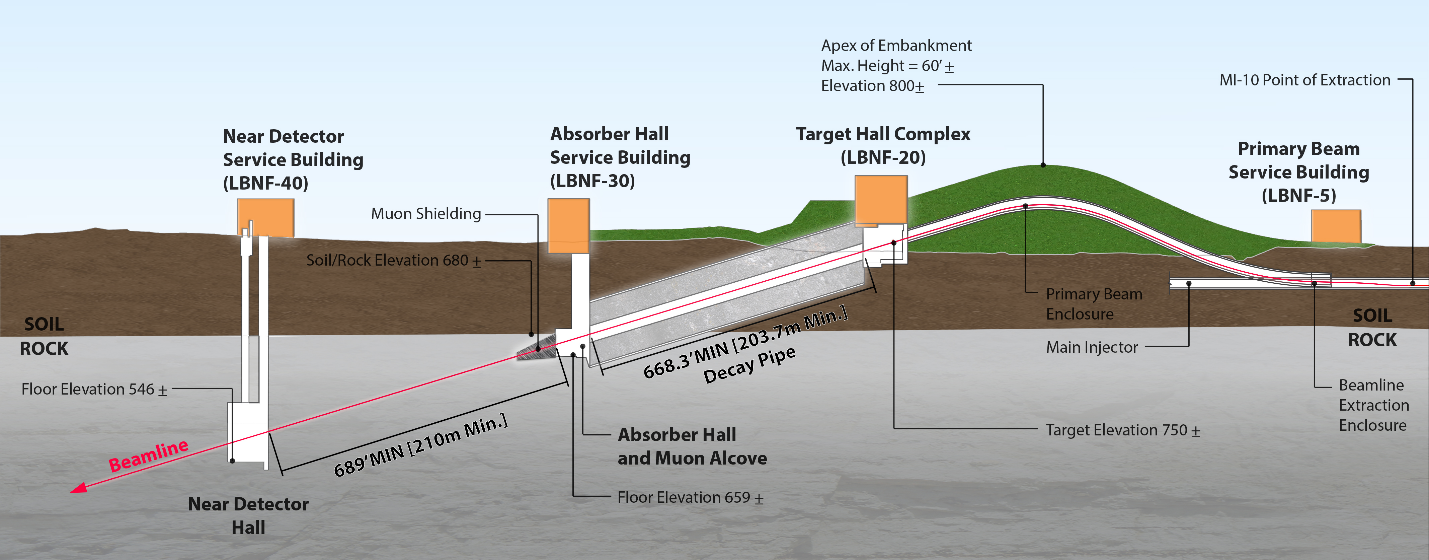 Figure -: Longitudinal section of the LBNF beamline facility at Fermilab. The beam comes from the right, the protons being extracted from the MI-10 straight section of the MI. In the reference design, the extraction of the proton beam (60 – 120 GeV) occurs at MI-10, a new installation. The extraction and transport components send the proton beam through a man-made embankment/hill whose apex is at 18.3 m from the ground and with a footprint of ~21,370 m2. The beam then will be bent downward toward a target located at grade level. The overall bend of the proton beam is 7.2o westward and 5.8o downward to establish the final trajectory toward the far detector.The general primary-beam specifications and beam characteristics are listed in Tables 2-New-1 and 2-New-2. Table 21: Summary of Principal Beam Design Parameters   Table New-1: Beam Characteristics Neutrinos are produced after the protons hit a solid target and produce mesons are subsequently focused by magnetic horns into a 204m long decay pipe where they decay into muons and neutrinos. A wide band neutrino beam is needed to cover the first and second neutrino oscillation maxima, which for a 1300 km baseline are expected to be approximately at 2.4 and 0.8 GeV. The beam must provide a high neutrino flux at the energies bounded by the oscillation peaks and we are therefore optimizing the beamline design for neutrino energies between 0.5 and 5 GeV.The facility is designed for initial operation at proton beam power of 1.2 MW with the capability to support an upgrade to 2.4 MW. The Beamline systems that are designed from the beginning for 2.4 MW operation include:The size of the enclosures (primary proton beamline, target chase, target hall, decay pipe, absorber hall)The radiological shielding of the enclosures, the only exception being the roof of the target hall that can be easily upgraded later for 2.4 MWThe primary proton beamline components The water cooled target chase shielding panelsThe decay-pipe and its cooling and the decay pipe downstream window The beam absorberThe remote handling equipmentThe RAdioactive Water (RAW) system piping None of these can be upgraded after exposure to a high-intensity beam. ccording to detailed MARS simulations 39% of the beam power is deposited to the Target Hall complex, 30% to the decay pipe region and 31% to the Absorber Hall complex. The LBNF Beamline is being designed for twenty years of operation, while  conservative first five years  operate at 1.2 MW of beam power and for the remaining fifteen years at 2.4 MW.ScopeFor organizational purposes, the LBNF beamline is broken into four principal systems:Beamline Management: Management and oversight, modeling effort, radiation physics and radiation protection activitiesPrimary Beam: Components required for the initial, high-intensity proton beamNeutrino Beam: Components used to create a high-intensity neutrino beam from the initial proton beam.System IntegrationPhysics Reach with the Reference DesignThe goal for accumulating 120-GeV protons at the neutrino target with beam power of 1.2 MW is 1.1×1021 protons-on-target (POT) per year. This assumes 7.5×1013 protons per MI cycle of 1.2 sec [1-POT-new] and total LBNF efficiency of 0.56. The total LBNF efficiency used in the POT calculation and discussed below includes the total expected efficiency and up-time of the accelerator complex as well as the expected up-time of the LBNF Beamline.The neutrino flux at the Far Detector site is shown in Figures 2-2 and 2-3, calculated for a 120 GeV proton beam, the NuMI horns at 230 kA and 6.6 m apart, and a decay distance (between horn 1 and the decay pipe) of 17.3 m. The decay pipe is 203.7 m long and 4 m in diameter.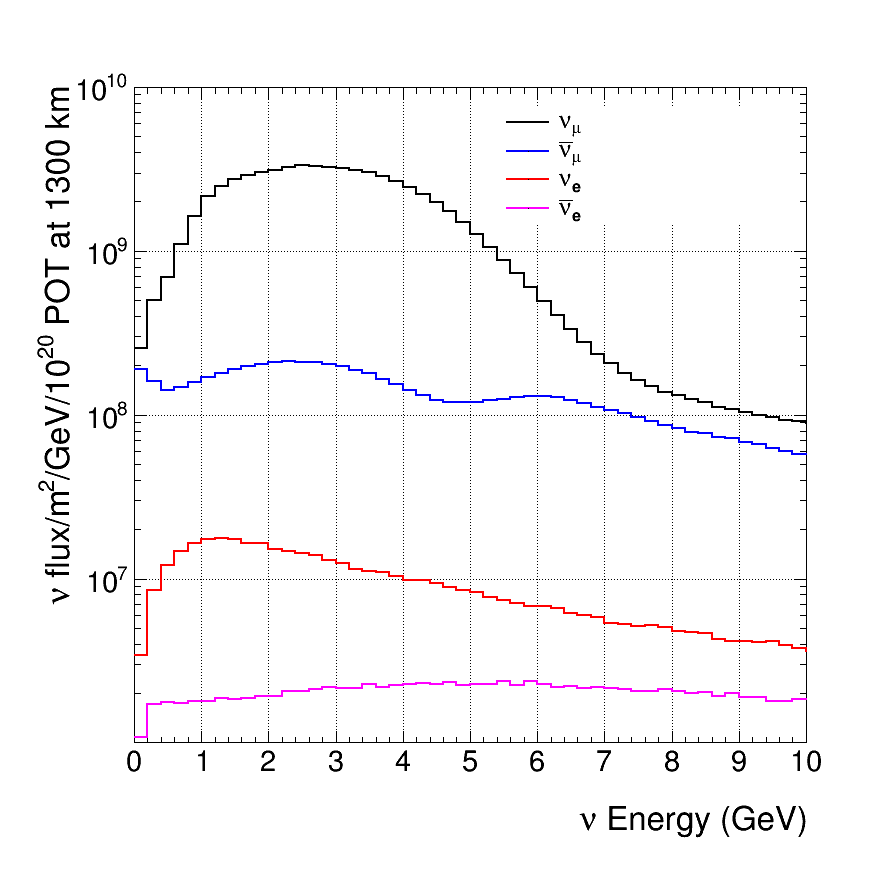 Figure 2-2: Neutrino Fluxes at the Far Detector as a function of energy in the absence of oscillations with the horns focusing positive particles. In addition to the dominant νμ flux, the minor components are also shown.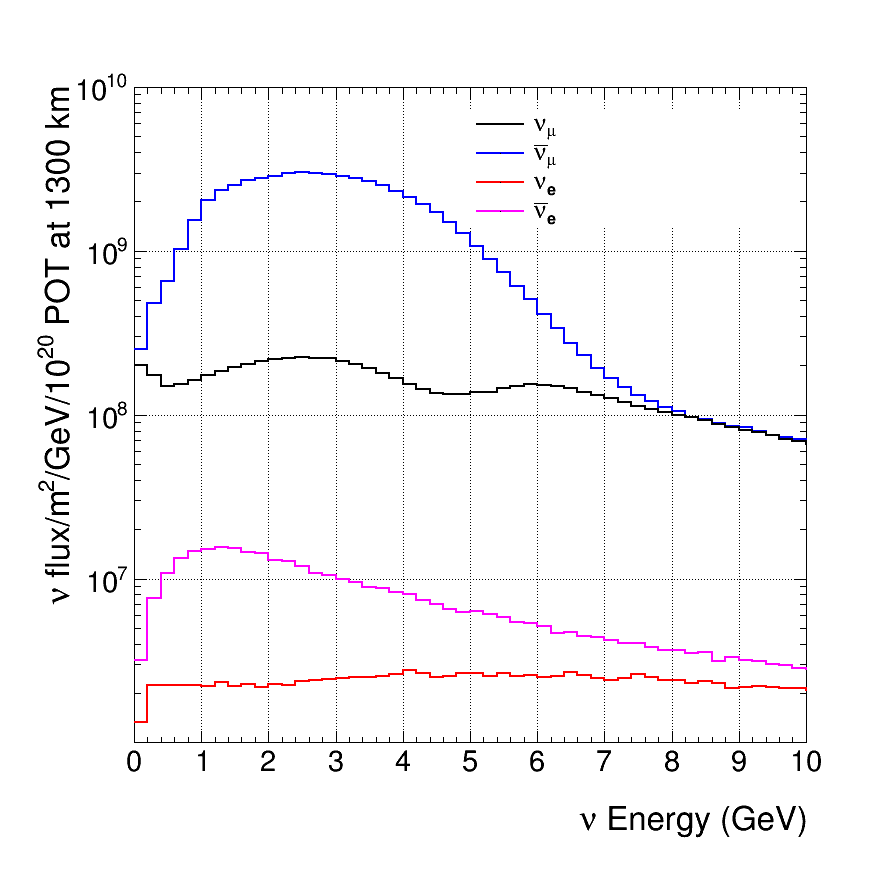 Figure 2-3: Antineutrino Fluxes at the Far Detector as a function of energy in the absence of oscillations with the horns focusing negative particles. In addition to the dominant anti-ν flux, the minor components are also shown. Note the logarithmic scale.ReferenceFor detailed information on Beamline, refer to the Annex document.  System Integration (WBS 130.02.04)   IntroductionThis section covers the System Integration activity of the LBNF Beamline L2 Project. The System Integration team’s responsibilities can be broken into two major areas: first, the oversight of systems for Controls, Alignment and Interlocks, and Installation Coordination.  Second, there is the task of ensuring that the interfaces between each of the subsystems of the Beamline L2 Project are complete. The Controls, Alignment, Interlocks and Installation Coordination span the entire Beamline project and must therefore be properly supported by all the interfaces in addition to the relevant components. Interface coordination involves both achieving consensus as to the location and nature of each interface and the party responsible for it. The coordination activity must also ensure proper distribution of requirements and specifications so that all the needed components are accounted for, and that they will be constructed such that they will fit together properly during installation and operate successfully. System Integration thus has the primary responsibility of facilitating good communication throughout the L2 project to prevent deficiencies and scope-related problems, and for any that are introduced, to spot them early on and make sure they get corrected. Controls (WBS 130.02.04.02)Radiation-Safety Interlock Systems (WBS 130.02.04.03) IntroductionThis section describes the philosophy, policies, procedures, design, fabrication, installation, checkout and commissioning for the Electrical Safety interlock System (ESS), Radiation Safety Interlock Systems (RSS), Radiation Monitors, Radiation Air Monitors, and Radiation Frisker Stations. Underlying all safety-system designs is a commitment to providing the necessary hardware, procedures, and knowledge to personnel to ensure their well-being. Inherent in each of these systems is the concept of redundancy.Alignment (WBS 130.02.04.04) OverviewThis section summarizes the concepts, methodology, implementation and commissioning of the geodetic surveying (global positioning) efforts for determining the absolute positions of the LBNF beamline components at Fermilab and the location for the Far Detector at SURF. This information is critical to achieving proper aim of the neutrino beam. From this information, the beam orientation parameters are computed, as well as the alignment of the LBNF beamline. Installation CoordinationThis activity provides the management oversight of the day-to-day activities taking place in the installation areas and the framework for sequencing and scheduling the installation tasks. The scope of this role is driven by the need balance the resources required in four distinct installation sub-projects.  In addition, there is a need to ensure that all activities are conducted with a consistent level of safety and quality assurance throughout the project.  The role of Installation Coordination is distinct from the actual task of installation.  Its role is primarily the coordination of installation activities and will be led by an Installation Coordinator. The responsibility for the design, fabrication and installation of each element of the Beamline L2 Project resides in its appropriate subsystem. Installation Coordination will draw on the experiences of previous installations such as NuMI, and the lessons learned from more recent installation projects such as ANU.  In addition, the team will be organized in a manner that advantageously uses the project management tools being implemented throughout the laboratory. The implementation of Installation Coordination will begin with the managerial role of sequencing and controlling the activities in each of the areas (as illustrated below).  Each area (e.g., Main Injector, Primary Beamline, Target Complex, and Absorber Hall) will be under the supervision of either an Operations Specialist or a Floor Manager whose job it is to oversee the overall installation activity taking place in the area and to supervise the daily activities of task managers who are leading the work crews in each area. Floor Managers will report directly to the Installation Coordinator. As discussed earlier in this CDR the LBNF Beamline Facility is being designed for twenty years of operation with thirty years of actual lifetime. During this time period the beam power is expected to increase from 1.2 MW to 2.4 MW and the facility  accommodate upgraded targets and horns in different configurations to maximize the neutrino flux in the appropriate energy range and to enable tunability in the neutrino energy spectrum. o allow for some flexibility and for improved capabilities in the future the LBNF Beamline Team is investigating and considering a few alternative design options. Three of th  physics and one is a technical alternative in case the current default design proves insufficient after more detailed design work.  The considered alternatives are:A further optimized target-horn systemA larger target chase to accommodate longer or different shape targets, and longer/wider horns possibly at a larger distance among themselves than in the current reference designA longer or wider decay pipeA gas different than air in the target chase (e.g. nitrogen or helium) and their expected cost impacts are included in the LBNF cost range.The reference Beamline design uses a NuMI-like target and NuMI-style horns appropriately modified for 1.2 MW operation. Further optimization of the target-horn system has the potential to substantially increase the neutrino flux at the first and especially second oscillation maxima as well as the area in between the two maxima and reduce wrong-sign neutrino background, thereby increasing the sensitivity to CP violation and mass hierarchy determination (see discussion in Volume 2).  Target R&D and target-horn optimization work is on-going and may yield further improvements beyond those currently achieved. Engineering studies of the proposed target and horn designs and methods of integrating the target into the first horn must be performed to turn these concepts into real buildable and reliable structures.  These studies will be carried out between CD-1 and CD-2 to determine the baseline design for the LBNF target-horn system.  In addition, since targets and horns are consumables, more advanced ones could very well be designed in the future as 2nd generation components. The more advanced target and focusing system described in Volume 2 utilizes two horns that are longer, of larger diameter and that are spaced farther apart than in the reference design.  The first horn in particular is ~ 5.5 m long and ~ 1.3 m in diameter and functions two horns in one structure. The second horn, NuMI-style but wider and longer, 7.8m farther downstream than that of the reference design. This would require a target chase approximately 9m longer and 0.6m wider than the reference design.  Taking into account that the target chase cannot be expanded after construction and at 2.4 MW operation  a longer baffle 2.5m motion flexibility for the target in and out the first horn after the target-horn optimization is complete.The length and diameter of the decay pipe also affect the neutrino flux spectrum.  A longer decay pipe increases the total neutrino flux with a larger flux increase at higher energies while a larger diameter allows the capture and decay of lower-energy pions, increasing the neutrino flux at lower energies. The dimensions of the pipe affect some of the backgrounds.  Taking into account that the decay pipe cannot be modified after the facility is built makes the choice of geometry particularly important.  The reference design values of 204 m length and 4m diameter appear well matched to the physics of LBNF [BLundberg-5024], but studies to determine the optimal dimensions will continue between CD1 and CD2. These studies will be coordinated as well with the optimization of the target and horn systems described above.As described earlier in this CDR the target chase is air filled and together with the surrounding target pile it is cooled by air. There are two studies in progress that could eventually  for use in the target chase/pile cooling system: (1) the LBNF Corrosion Task Force studies  both measurements at NuMI and associated modeling, and (2) LBNF studies of Air Releases to the Atmosphere. The conclusion from either one or both of these studies could require that the oxygen and argon concentrations in the target pile cooling system be minimized to mitigate the possible problems of (1) corrosion due to ozone production, and/or (2) radionuclide emission to the Atmosphere. As discussed in the Neutrino Beam section of the CDR, compliance with a requirement to minimize the oxygen concentration will be accomplished by changing the cooling gas from air to nitrogen gas or possibly to helium. The conclusion of the “LBNF Beamline Air-Releases Design Review” [Air-Releases-Review] that took place in April 2015 indicates that the reference design scheme to keep air-releases under control is reasonable and with sufficient safety factor. We will need to revisit the air-releases calculations between CD1 and CD2 after we finalize the volumes of the target chase and decay pipe. Date:May 8, 2015—Copy for Vaia’s teamVolume:3Version:1Release No.DateRevision DescriptionParameter Value  Protons per cycle  7.5×1013  Spill duration 1.0×10-5 sec  Energy 60 to 120 GeV  Protons on target per year 1.9 x 1021 to 1.1×1021  Beam/batch (84 bunches) 8×1012 nominal; (3×1011 commissioning)  Cycle time 0.7 to 1.2 sec  Beam Power1.03 to 1.20 MWParameter Value  Beam size at target  1.5 to 1.7 mm  Δp/p11×10-4 99% (28×10-4 100%)Transverse emittance30π μm 99% (360π μm 100%)  Beam divergence (x,y)17 to 15 μrad  